Pielikums Nr.4“Paegļi 5”, Brīvzemnieku pagasts, kadastra apzīmējums 6648 004 0099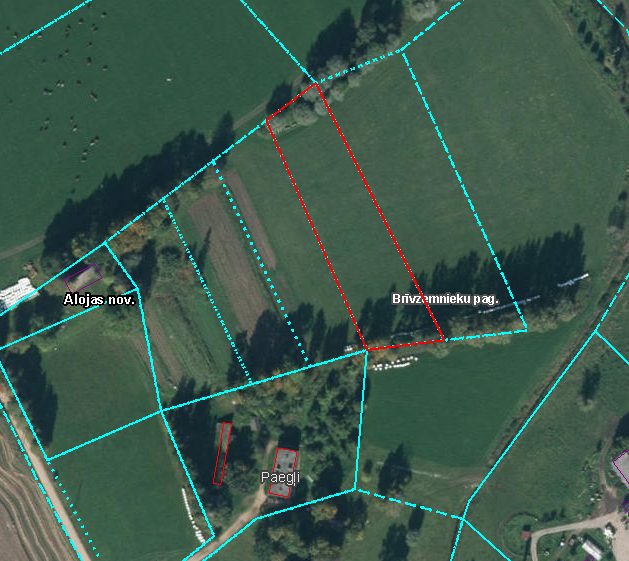 	Iznomājamā zemes vienība